ACCELERATED READER CURRICULUM PLAN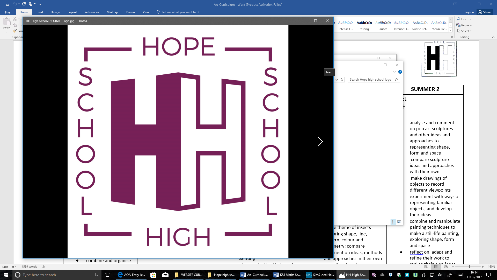 KEY STAGE 3ACCELERATED READER CURRICULUM PLANACCELERATED READER CURRICULUM PLANKEY STAGE 4ACCELERATED READER CURRICULUM PLANKEY STAGE 4ACCELERATED READER CURRICULUM PLANKEY STAGE 4AUTUMN AND SPRIN 1 TERMSSPRING 2 AND SUMMER TERMSGROUPS 1Scheme of WorkClass ReadHarry Potter and the Philosopher’s StoneIndependent ReadingClass ReadPrivate PeacefulIndependent ReadingExample of TasksNational CurriculumCritical thinking (1.4); Author’s craft (2.2); Reading for meaning (2.2); Creativity (1.2)Introduction to the novel – class discussion of novel, series, films, themes and characters.Class discussion of the following question: why is the Harry Potter series so successful?Class reading of chaptersCreate summaries of chapters for revision purposesPupils to complete the comprehension questionsClass discussion of Point Evidence Explanation, its importance and use.Green Pupils to complete a map of Diagon Alley in their booksAmber Pupils to begin designing their own wandClass discussion of the features of a newspaper (use PowerPoint)Provide assessing sheet as resource for news article layout.Pupils to read their work to the class for verbal feedbackPupils to think, pair and share ideas about the current Hogwarts Houses and what house could be addedPupils to create their own Hogwarts HousePaired analysis of the quotations on the PowerPointIndividual PEE chains on Professor Snape  Amber pupils explain point from textGreen pupils must find quote to support their point.Analysis of troll extract from Fantastic Beasts & Where to Find Them (on PowerPoint)Pupils to create their own magical animal to add to the encyclopaediaPupils to begin writing their own review of the novelNational CurriculumCritical thinking (1.4); Author’s craft (2.2); Reading for meaning (2.2); Creativity (1.2)Predictions about the text based on title, front cover, back cover and opening paragraphExploring relationshipsText types: recountReading strategies: inference and empathyText types: imagine, exploreRecruitment: exploring issues of recruitment through recruitment speeches and poetryClass reading of chaptersCreate summaries of chapters for revision purposesExplain how Tommo and Charlie’s relationship develops over the course of the novel.  Why does Tommo believe he lives in Charlie’s glow?Ask students to write down any words they associate with Grandma and Wolf.  Share and discuss Morpurgo’s choice of name and how it fits with the character of Grandma Wolf.Exploring relationships: Tommo and CharlieWar – presentation of gas attackIs Tommo to blame for his father’s death?How do the three brothers relate to each other?Ask students to show the weaknesses and the strengths of the Colonel and the boys’ mother.  Discuss these and consider that when the Colonel was weak, their mother was strong and vice versa.How would Tommo have felt about the declaration of war?How does Tommo’s feelings towards Charlie change within this chapter?AUTUMN TERMSPRING TERMGROUPS 2 & 3Scheme of WorkClass ReadHolesIndependent ReadingClass ReadPercy JacksonIndependent ReadingExample of TasksNational CurriculumCritical thinking (1.4); Author’s craft (2.2); Reading for meaning (2.2); Creativity (1.2)Explore the book cover and blurb to make a prediction about the novelComplete language analysis worksheetUnderstand how to use persuasive devices to influence your readerClass reading of chaptersCreate summaries of chapters for revision purposesUnderstand the structure, purpose and language of an informal letter Be able to create your own informal letter in the voice of the main characterPupils to label image of the Warden with characteristicsClass to analyse PEE paragraphPupils to write a PEE paragraph about the character of the Warden [PEE prompts worksheet]Understand the key events of the novel Be able to create titles that explore the characters, themes and events in the novelUnderstand how to skim and scan a text for vital information Be able to extract key information and take notes from a textClass to debate the possible genre of HolesPupils to discuss the Western genre and make links to the novelKnow the key information of main characters Be able to analyse a main characterow how the subplots link together Be able to explore the links within the novelNational CurriculumCritical thinking (1.4); Author’s craft (2.2); Reading for meaning (2.2); Creativity (1.2)What typical features do you find in a fantasy story?How do we explore fantasy maps and settings?How many different themes can we find in fantasy stories?To explore and observe some of the features of Fantasy texts.Identify the key features of a horoscopeTo analyse the likelihood of horoscopes being realTo be able to make predictions about a book using clues from the front cover and blurbClass reading of chaptersCreate summaries of chapters for revision purposesWhat can we predict about Percy Jackson from the cover, what fantasy ingredients does it contain?How does Percy’s special educational needs contribute to his character?To explore the use of instructions and be able to use them in their own writing.How are key plot events portrayed on film?What is foreshadowing? Can we predict eventsHow do we explore issues, events or problems from different perspectives?Can we connect our own and others’ ideas and experiences in inventive ways?To explore contextual imagesTo be able to carry out independent researchAsk pupils to make notes comparing plot differences between film and bookAUTUMN TERMSPRING TERMGROUPS 4 & 5Scheme of WorkClass ReadThe BreadwinnerIndependent ReadingClass ReadAbominationIndependent ReadingExample of TasksNational CurriculumNational CurriculumCritical thinking (1.4); Author’s craft (2.2); Reading for meaning (2.2); Creativity (1.2)Explore the book cover and blurb to make a prediction about the novelPrediction using timelinesClass discussion on Afghan historyClass write Taliban lawCharacter analysisClass reading of chaptersCreate summaries of chapters for revision purposesUse talk as a tool for clarifying ideas. Answer questions drawing on relevant evidence or reasonsPlan, proofread and present a text with a purpose in mindExploring writing and reading quotationsDiscuss and model advertisementsDiscuss format and language of diariesMake brief, clearly organised notes of key points for later use (time lines, spider diagrams etc).  Comprehension exercisePunctuation exercisesRevision work on complex sentencesRecognise how writers’ language can enhance meaning.Identify the difference between informal and formal writing and use of language appropriate to the genre of the text.Write a book review for The BreadwinnerNational CurriculumCritical thinking (1.4); Author’s craft (2.2); Reading for meaning (2.2); Creativity (1.2)Introduction to the novel – class discussion of novel, series, films, themes and characters.Class reading of chaptersCreate summaries of chapters for revision purposesPupils to complete the comprehension questionsClass discussion of Point Evidence Explanation, its importance and use.Front cover analysis/first day at schoolBrainstorm of charactersCharacter profilesExploring– Agony aunt lettersRole play of conversation between Scott and MarthaPoint Example Comment/Diary entryPoint Example Comment questionsExploring Postcard from MarthaInternet café chatroom conversationAbomination quizCompletion of next chapterE-mail (ICT Lesson)Newspaper classified adverts.Endings/ predictions Book review/book jacketAUTUMN TERMSPRING TERMGROUPS 6Class ReadPercy JacksonIndependent ReadingClass ReadKensuke’s KingdomIndependent ReadingExample of TasksNational CurriculumCritical thinking (1.4); Author’s craft (2.2); Reading for meaning (2.2); Creativity (1.2)What typical features do you find in a fantasy story?How do we explore fantasy maps and settings?How many different themes can we find in fantasy stories?To explore and observe some of the features of Fantasy texts.Identify the key features of a horoscopeTo analyse the likelihood of horoscopes being realTo be able to make predictions about a book using clues from the front cover and blurbClass reading of chaptersCreate summaries of chapters for revision purposesWhat can we predict about Percy Jackson from the cover, what fantasy ingredients does it contain?How does Percy’s special educational needs contribute to his character?To explore the use of instructions and be able to use them in their own writing.How are key plot events portrayed on film?What is foreshadowing? Can we predict eventsHow do we explore issues, events or problems from different perspectives?Can we connect our own and others’ ideas and experiences in inventive ways?To explore contextual imagesTo be able to carry out independent researchAsk pupils to make notes comparing plot differences between film and bookNational Curriculum1.1 Competenceb) Reading and understanding a range of texts, and responding appropriately.1.2 Creativity a) Making fresh connections between ideas, experiences, texts and words, drawing on a rich experience of language and literature.1.4 Critical Understanding a) Engaging with ideas and texts, understanding and responding to the main issues.How does the writer create an effect on the reader?How does the writer present certain characters and themes?Reading for meaning: understanding and responding to print, electronic and multi-modal textsClass reading of chaptersCreate summaries of chapters for revision purposesDeveloping and adapting discussion skills and strategies in formal and informal contextsUnderstanding and responding to ideas, viewpoints, themes and purposes in textsAnalysing how writers’ use of linguistic and literary features shapes and influences meaningmake clear and relevant contributions to group discussion, promoting, opposing, exploring and questioning as appropriateextract the main points and relevant information from a text or source using a range of strategies such as skimming and scanningmake relevant notes when gathering ideas from textsidentify and understand the main ideas, viewpoints, themes and purposes in a textmake a personal response to a text and provide some textual reference in supportAUTUMN TERMSPRING TERMGROUPS 7Scheme of WorkClass ReadFunctional Skills RevisionIndependent ReadingClass ReadRoom 13Independent ReadingExample of TasksNational CurriculumCritical thinking (1.4); Author’s craft (2.2); Reading for meaning (2.2); Creativity (1.2)Building complex sentencesParts of speechQuotes and referencesAnalysis of languageAdverbsAntonymsHomophonesNouns, Verbs, AdjectivePrepositionsParts of speechTypes of sentencesVerb tensesSentences openersFraming questionsChunking tasksAnalysis of DataCorrecting passagesIndirect and direct speechParagraphsReading for meaningMedia and advertsSkim and scan reading National CurriculumCritical thinking (1.4); Author’s craft (2.2); Reading for meaning (2.2); Creativity (1.2)Explore the book cover and blurb to make a prediction about the novelPrediction using timelinesClass discussion on nightmaresClass write their own nightmaresCharacter analysisClass reading of chaptersCreate summaries of chapters for revision purposesUse talk as a tool for clarifying ideas. Answer questions drawing on relevant evidence or reasonsPlan, proofread and present a text with a purpose in mindExploring writing and reading quotationsDiscuss and model advertisementsDiscuss format and language of diariesPoems about vampireMake brief, clearly organised notes of key points for later use (time lines, spider diagrams etc).  Comprehension exercisePunctuation exercisesRevision work on complex sentencesRecognise how writers’ language can enhance meaning.Design a vampire handbookThe use of synonyms and antonymsDracula’s school reportIdentify the difference between informal and formal writing and use of language appropriate to the genre of the text.Write a book review for Room 13